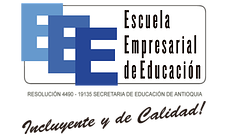 ESCUELA EMPRESARIAL DE EDUCACIÓNGRUPO DE INVESTIGACIÓN EJAACTA 01Lugar:	          Ambiente de aprendizaje N. 1Fecha:	          Agosto 09 de 2013 Participantes:       Fabio Augusto García  Urrea                               Alexandra Moncada   Serna                                               Francisco  Suárez                               Diego   José García	                     Marleny CaycedoGENDA DE LA REUNIÓNVerificación de asistencia.Intervención del coordinador del grupo de investigación Discusión-Justificación sobre la creación del grupo de investigación y su actividad investigativa. Proposiciones y varios. Programación de la siguiente reunión.Siendo las 5 P.M del día 09 de Agosto se  dio inicio la reunión de constitución del grupo de investigación conformado por el cuerpo de  docentes del programa EJA, en esta primera reunión se definieron  aspectos:La línea de investigación  Se profundizarán dos líneas de investigación:Modelo PedagógicoDidácticaProyecto de investigaciónEl primer proyecto de investigación emerge de la línea del modelo pedagógico, tomando uno de su elemento determinante “la integración de áreas” El grupo tomo la decisión de investigar la  incidencia de la formación por componentes en el proceso de enseñanza aprendizaje  de los estudiantes inscritos en el programa de adultos de la escuela empresarialObjetivos 1. Analizar las dinámicas de  la integración de áreas identificando oportunidades que permitan proponer estrategias de mejoramiento continuo al interior del programa. 2 Proponer soluciones a problemas identificados en el programa  través del ejercicio sistemático de la investigación.3. Generar espacios de reflexión en torno al que hacer docente y así levantar información que permita innovar y mejorar continuamente los procesos de enseñanza - aprendizaje.               4. Presentar a la comunidad académica experiencias propias en torno a la aplicación de diferentes metodologías de enseñanza.Asignación de Funciones En la reunión se nombro  a la docente Alexandra Moncada como encargada de  comunicaciones a los docentes Francisco  y Diego encargados de logística y la docente Marleny Caicedo como relatora del grupo.  SemillerosLos semilleros se articulan como comunidad académica través de su vinculación con el  grupo de investigación, sus áreas de trabajo se derivan de los intereses que surgen en los estudiantes en el desarrollo formal de sus estudios.                     Se acordó  realizar reuniones cada veinte días donde se socializan las actividades que adelantan los miembros del grupo, se proponen nuevos frentes de trabajo, se analizan convocatorias, se evalúan los mecanismos de difusión y presentación del conocimiento y se definen los procesos a través de los cuales el grupo interactúa con la  institución  y con estamentos externos.               El cumplimiento de las actividades  de los participantes en el proyecto de investigación deberá acreditarse con los reportes de trabajo correspondientes en la siguiente reuniónSiendo la 6:45   PM se dio por terminada la reunión y se convoca para el día  21 del mes de Agosto  a las 5 pm a la siguiente reunión del grupo de investigación.		Coordinador del grupo  de investigación		